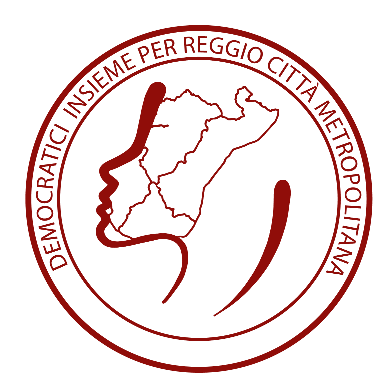 MARINOGIUSEPPESERAGIUSEPPE FRANCESCO DETTO PEPPEMANTEGNADOMENICOSCOPACASAROSSELLARANUCCIOGIUSEPPEQUARTUCCIOFILIPPOLATELLAGIOVANNISERRAALESSANDRAZIMBALATTIANTONINOLENTINICARMELASTILLITTANOFRANCESCACREAANTONINOMACHEDAELEONORANOVARRODEBORAH